          NEWSLETTER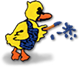 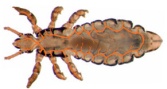 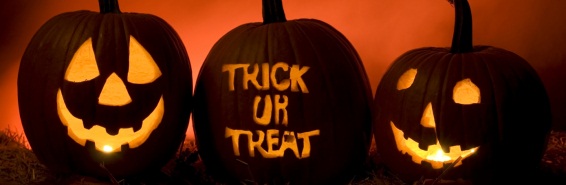 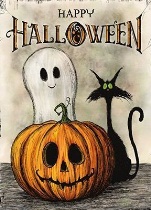 Contact us on 07940453966/07989352019 or info@oversealpreschool.co.uk